Städtisches Gymnasium Kreuztal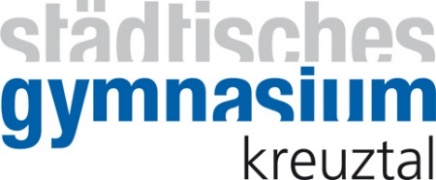 Anmeldung für die Sekundarstufe IIJahrgangsstufe:  Migrationshintergrund (falls ein Elternteil oder das Kind nicht in Deutschland geboren ist):Verkehrssprache in der Familie: _________________________ Zuzugsjahr: __________________Geburtsland der Mutter: ____________________ Geburtsland des Vaters:____________________*Wenn Sie bei Konfession „ohne“ angegeben haben, kreuzen Sie bitte an, an welchem Unterricht Ihr Kind teilnehmen soll:             evang. Religion       kath. Religion       prakt. PhilosopieFremdsprachen:Englisch:		von Klasse ____________    bis Klasse ____________Französisch:		von Klasse ____________    bis Klasse ____________Lateinisch:                     von Klasse ____________    bis Klasse ____________Hinweis: Wenn körperliche Behinderungen vorliegen, informieren Sie bitte die Schulleitung hierüber.Angaben zu den Eltern bzw. Erziehungsberechtigten:Hinweis für Absolventen von Real-/ Hauptschulen:Mir ist bekannt, dass die endgültige Aufnahme nur bei Vorlage der Qualifikation zusammen mit dem Abschlusszeugnis der Fachoberschulreife möglich ist.s. Rückseite -Wir weisen darauf hin, dass Wandertage, Exkursionen, Klassen- und Studienfahrten wichtige Bestandteile des Bildungsprogramms unserer Schule sind. Mit der Anmeldung Ihres Kindes gehen wir davon aus, dass es von Ihrer Seite keine Einschränkungen geben wird. Bei getrennt lebenden Eltern:Hinweise an die Sorgeberechtigten zur Datenweitergabe:Das Sorgerecht ist im Bürgerlichen Gesetzbuch (BGB) geregelt. Es unterscheidet verschiedenen Gruppen von Sorgeberechtigten. Die häufigsten Konstellationen – mit Konsequenzen für die Befugnis, Daten des Kindes an diese Personen weiterzugeben – sind:Zusammen lebende Eltern: Gemeinsames Sorgerecht (§ 1626 BGB) = Mitteilung von Daten an beide Elternteile grundsätzlich zulässigDauernd getrennt lebende Eltern: Grundsätzlich gemeinsames Sorgerecht, es sei denn, gerichtlich ist etwas Anderes geregelt (§1671 BGB) = Mitteilung grundsätzlich an beide Elternteile zulässig, aber bei gerichtlicher anderer Entscheidung. Übermittlung nur an den festgelegten Sorgeberechtigten.Lebensgemeinschaften: Unverheiratete Partner mit gemeinsamen Kindern (§1626a BGB): Gemeinsames Sorgerecht bei Abgabe einer Sorgerechtserklärung des Kindesvaters: Übermittlung an beide Elternteile, ansonsten nur an die Mutter.Daher:Wir verpflichten uns/ Ich verpflichte mich, alle für die Schule relevanten Änderungen umgehend der Schule mitzuteilen.___________________                   _____________________________________________________Ort, Datum                                                   Unterschriften aller ErziehungsberechtigtenNachname VornameGeb.-DatumGeburtsortStaatsangehörigkeitKonfession *Wohnort mit PLZStraße mit Haus-Nr.OrtsteilName der GrundschuleEintrittsjahr in die GrundschuleBisher besuchte SchulenEmail Schüler/Schülerin:Mutter bzw. ErziehungsberechtigteVater bzw. ErziehungsberechtigterName:Vorname:Geb.-LandAdresseTel. privatTel. ArbeitHandyEmailBei Alleinerziehenden: Haben Sie das alleinige Sorgerecht?JaNeinGerichtsurteil vom:Einsicht erhalten am:....................Unterschrift Aufnehmender:...............................................Bei Lebensgemeinschaften: Hatder Vater eine Sorgerechtserklärungabgeben:JaNeinBei „Nein“: Ich bin damit einverstanden, dass auch der leibliche Kindsvater über schulische Leistungen unseres Kindes informiert wird:Unterschrift der Mutter:........................................